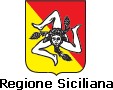 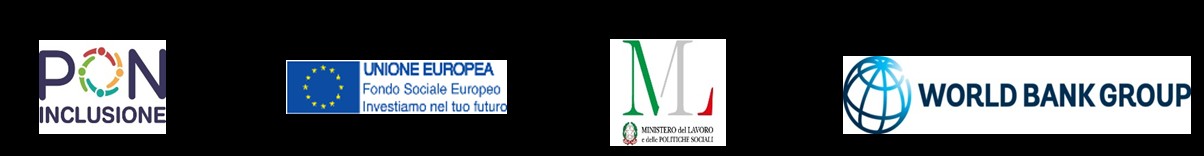 DISTRETTO SOCIO-SANITARIO 7“ Piano regionale per il contrasto alla povertà 2018-2020 ”Regione Siciliana       DISTRETTO SOCIO-SANITARIO D 7COMUNE CAPOFILA SCIACCAPAL 2019ISTANZA DI ACCREDITAMENTOMANIFESTAZIONE DI INTERESSE PER LA FORMAZIONE DI UN ELENCO DISTRETTUALE DI AZIENDE/SOCIETA’/IMPRESE VARIE ACCREDITATE PER OSPITARE TIROCINI FORMATIVI/VOUCHER FINANZIATI A VALERE SUL PIANO ATTUATIVO LOCALE 2019 CUP: E61H19000050002Il sottoscritto __________________________________nato a ____________________il________________e residente in Via/Piazza________________________________tel._________________________________ nella qualità di Titolare/Legale Rappresentante della Ditta _____________________________________con sede in______________________________ via_________________________________________________ P.Iva/C.F._____________________________ Pec:______________________________________________ e-mail _____________________________________ essendo in possesso di tutti i requisiti di accreditamento approvati con D.D. n. ______  del__________________CHIEDE(Per le aziende/societa’/imprese già accreditate ad ospitare tirocini formativi/voucher finanziati a valere sul fondo sociale europeo per l’attuazione del sostegno per inclusione attiva  prevista dal pon inclusione basterà dichiarare solamente la disponibilità ad OSPITARE TIROCINI FORMATIVI/VOUCHER FINANZIATI A VALERE SULLE RISORSE FINANZIARIE PAL 2019 barrando la voce con una X senza presentazione di ulteriore documentazione )Di essere disponibile ad OSPITARE TIROCINI FORMATIVI/VOUCHER FINANZIATI A VALERE SULLE RISORSE FINANZIARIE PAL 2019;di essere già accreditato PER OSPITARE TIROCINI FORMATIVI/VOUCHER PRESSO QUESTA AMMININISTRAZIONE. A tal fine, ai sensi degli artt. 46 e 47 e seguenti del D.P.R. 445/2000, consapevole del fatto che, in caso di dichiarazioni mendaci, saranno applicate nei suoi riguardi, ai sensi dell’art. 76 del citato D.P.R. le sanzioni previste dal codice penale e dalle leggi speciali in materia di falsità negli atti e dichiarazioni mendaci,DICHIARAa) di non trovarsi in nessuna delle cause di esclusione dalle procedure di aggiudicazione secondo quanto previsto dall'art 80 del D. Lgs. 50/2016 ;b) di essere iscritto al registro delle imprese presso C.C.I.A.A. di ______________________ per l’attività di _______________________________ numero e data di iscrizione__________________ organi di amministrazione, persone che li compongono (indicare nominativi e generalità dei componenti Consiglio di amministrazione muniti di rappresentanza):___________________________________________________________________________________________________________________________________________________________________________________________________________________________________________________________________________________________________________________________________________________________________________________________________________________________________________________che l’impresa si trova nel pieno e libero esercizio di tutti i suoi diritti e non si trova in stato di liquidità, fallimento, concordato preventivo o cessazione di attività, l’inesistenza di cause di decadenza, di divieto e di sospensione di cui all’art. 10 della legge 575/65 e ss.mm.ii;c) di applicare integralmente il seguente CCNL di settore _____________ rispetto alla normativa vigente in materia di rapporto di lavoro;d) di rispettare gli obblighi relativi al pagamento delle imposte e delle tasse;e) di rispettare gli obblighi in materia contributiva e previdenziale (DURC);f) di avere posizione regolare rispetto agli obblighi ed agli adempimenti previsti in materia di diritto al lavoro dei soggetti diversamente abili di cui alla legge 68/99 e ss.mm.ii, (ove richiesto);g) di avere esperienza nell’ultimo anno dei seguenti servizi/attività, come di seguito descritti: _____________________________________________________________________________________________________________________________________________________________________________________________________________________________________________________________________h) di essere in regola con tutte le disposizioni di legge vigenti in materia di rapporti di lavoro ed in particolare di non avere in corso procedure per il lavoro sommerso;i) di avere adempiuto, all’interno della propria azienda, agli obblighi di sicurezza e di igiene sul lavoro, previsti dalla normativa vigente con particolare riferimento alla formazione obbligatoria prevista dal Decreto Legislativo 81/2008;l) di impegnarsi a sottoscrivere, in caso di accreditamento, il Protocollo di legalità “Accordo quadro Carlo Alberto Dalla Chiesa” stipulato il 12 luglio 2005 fra la Regione siciliana, il Ministero dell’interno, le Prefetture dell’Isola, l’Autorità di vigilanza sui lavori pubblici, l’INPS e l’INAIL (circolare Assessore regionale LL.PP. n. 593 del 31 gennaio 2006);m) Solo nel caso di Cooperative sociali / enti no profit in genere:- di essere in possesso di attestazione di revisione in corso di validità;- di avere adottato la Carta dei Servizi (da allegare);- estremi dell’atto costitutivo e del relativo statuto, con indicazione della sede, durata, attività di competenza ed organi di rappresentanza con relativi estremi anagrafici e residenza:___________________________________________________________________________________________________________________________________________________________________________________________________________________________________________________________________________________________________________________________________________________________________________________________________________________________________________________Iscrizione Albo regionale, ove previsto, per l’attività svolta, con n.___________sez._____________DICHIARA ALTRESI’di essere disponibile ad ospitare presso le proprie strutture e i propri servizi un numero massimo di _______ (comunque non superiore a 5 tirocinanti) soggetti beneficiari del progetto in parola;di individuare nei seguenti servizi le possibili attività dove impiegare i soggetti di cui all’oggetto: _________________________________________________________________________________di aver preso visione e accettato integralmente quanto contenuto nell’Avviso in oggetto.di essere informato, ai sensi e per effetto del D. Lgs n. 196/2003 “ Codice in materia di protezione di dati personali “ , che i dati personali raccolti saranno trattati, anche con strumenti informatici, esclusivamente nell’ambito del procedimento per il quale la presente dichiarazione viene resa.SI IMPEGNA A:Utilizzare il beneficiario esclusivamente per l’attività selezionata ed in affiancamento al personale dipendente;Sottoscrivere per ciascun beneficiario un  “progetto personalizzato“  come previsto ai sensi del punto 3 delle “ Linee guida per i tirocini di orientamento formazione e inserimento/reinserimento finalizzati all’inclusione sociale, all’autonomia delle persone e alla riabilitazione” di cui all’ Accordo tra Governo e Regioni e Province autonome di Trento e Bolzano del 22/01/2015;Impegnare il beneficiario per il numero di ore previsto dal piano personalizzato;Individuare il responsabile del tirocinio/voucher di inclusione sociale tra i propri lavoratori in possesso di requisiti idonei alla mansione nel rispetto del rapporto minimo di 1 tutor per 3 tirocinanti;Tenere un registro delle presenze;Effettuare la comunicazione obbligatoria prevista dall’art.9-bis, comma 2 del decreto legge 1/10/96 n. 510 e ss.mm.ii.Allega a pena esclusione:- “Patto di accreditamento” (All. B) timbrato e sottoscritto dal Legale Rappresentante.- Documento di riconoscimento in corso di validità.- Carta dei Servizi (nel caso di Cooperative sociali / enti no profit in genere)Luogo e data_____________________________Firma___________________________________